2D Animation & 3D Modelling 35sTeacher: Ms. B. HammondContact Information: bhammond@bpsd.mb.caClass Website: www.mshammondsclass.weebly.comRemind101 Info: Phone Number: 204 800 4184 & Code: @2danimaPeriods 3-4		Semester One			Room 206Course Overview: Welcome to 2D Animation and 3D Modelling 35S! The purpose of this course is to provide you with the skills and knowledge necessary to create two-dimensional animations and 3-Dimensional models. In addition to the specific skills of animation and modelling, an emphasis will also be placed on more general ICT skills, including inquiry, communication, digital citizenship, evaluation, problem-solving, and teamwork.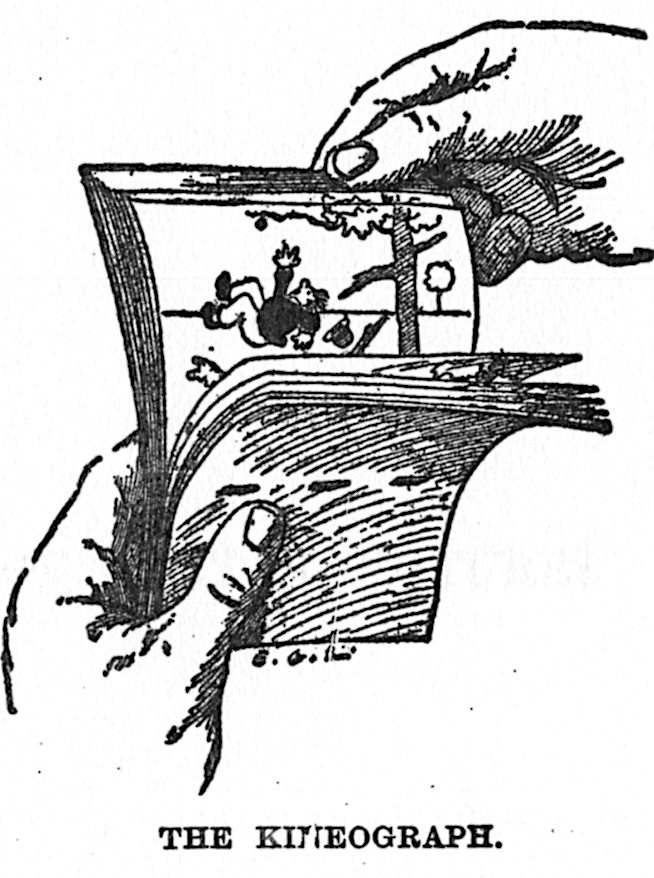 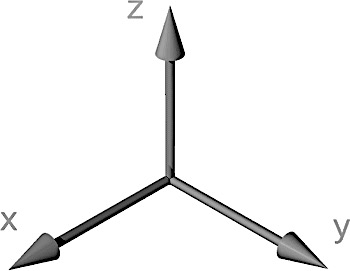 Supply List			Program List8GB Flashdrive/USB Stick		Adobe FlashEarphones/Earbuds		Google Blogger	Writing Utensil & Notebook	Google SketchUp				Blender		Classroom Tools & ProceduresIt is my goal to run an almost entirely paper-free course. This means two things: 1) You will not need a binder for this course (everything you create will be stored on your website), and 2) There are some important tools and procedures:The S Drive: You will hand most of your assignments in to the “Hammond”  “Hand in” folder located in this driveMs. Hammond’s Website: You will retrieve most of your assignments and instructions hereRemind101: I will send out homework reminders to your cell phone or email using this app (which we will set up together). This is a way communicate outside the classroom without getting personal phone numbers involved.Classroom Rules & Expectations All members of the classroom will…Commit to making the classroom a safe space. Therefore:All members of the classroom will be respectful of the opinions, ideas, culture, and overall person of other members of the classroom, whether they agree with them or not.Respect their classmates’ right to learn & work within a school environment. Therefore:There will be no talking during instruction, and no distracting behaviour during work time.Use technology in a relevant and respectful manner. The use of electronic devices is essential to this course. However, access to them is a privilege and not a right. Therefore, these devices (desktops, cameras, cell phones, etc.) must be used only for academic purposes during class time (and not at all during instruction), or this privilege will be taken away.MUSIC – Independent work = 1 earbud in, 1 earbud out, Instruction = 0 earbuds in, 2 earbuds outCome prepared for class by bringing any tools and materials necessary for class, and saving your work.Students must bring their flashdrives/USB sticks to class every day.Students are also responsible for saving their work frequently, and in multiple places. If any work is lost or is not saved, it is the student’s responsibility to redo this work outside of class time.Assessment GuidelinesAssignments are due at the beginning of class on the predetermined due date.If this is a problem, you are expected to discuss this with me ahead of time.Late assignments will receive a zero until the assignment is handed in.If assignments are continually handed in late, a parent-teacher-student conference will occur.Once a unit of study has been completed, you may no longer hand in assignments for that unit.Plagiarized assignments will receive a zero until the assignment is redone and resubmitted, and will warrant a serious discussion with Ms. Hammond, your parents, and possibly administration.Bombed assignments may be redone and resubmitted…as long as the original copy was submitted on the original due date. If you are willing to put in the effort, I am willing to help you succeed. If you miss a class or come in late, it is your responsibility to find out what you missed and access the materials. I will keep them archived on the class website.2D AnimationCourse Learning Outcomes Define the purpose and audience for an animationDevelop a plan for animation by creating storyboards, timelines, and to-do listsUse animation software to create, morph, and animate visual and sound objectsChoose frame rate, screen size, and file size based on use of animationIncorporate interactive features to control animation (eg. buttons, counters, etc.)Critique and accept critique on animations given specific criteria*For more information visit: http://www.edu.gov.mb.ca/k12/cur/ict/framework.pd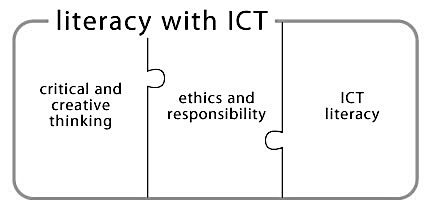 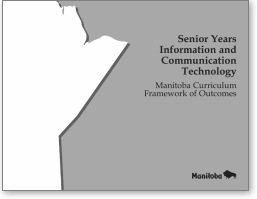 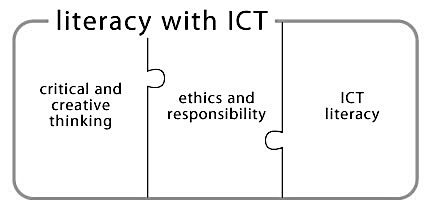 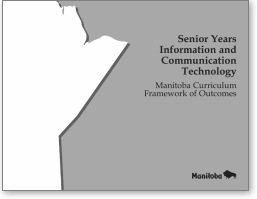 Course OverviewIntroduction to Blogging (0.5 weeks, ongoing)		     			          10% of Course GradeThroughout the entirety of this course, students will maintain their very own Blogger blog website. Their blogs act as a portfolio to record their learning on the various topics studied in class. The process of creating and maintaining a blog, students will learn about protecting their privacy, how to be an upstanding digital citizen, how to reflect on and organize their learning, and how to develop a sense of online community. Assignments may include:2D Animation Blog – Reflections on Learning					10%Assessed for continuity, relevance, quality, and digital citizenshipA History of Animation (1 week)			          				          15% of Course GradeThis unit will serve as an introduction to animation, wherein students will learn about the evolution of animation, the important terminology and procedures involved in animation, and the career opportunities available to them in this field. In order to fully appreciate the progress animation has made over the years, students will study its various stages in-depth and even get a chance to experiment with some of the more primitive forms! Assignments may include:“Introduction to 2D” Scavenger Hunt						20%Study & Creation of Animation Artifacts						05%Kineograph (Analogue Flipbook)							75%Stop Motion & Storyboarding (2.5 weeks)			      			          25% of Course GradeA well-defined plan equals a well-received product. Because of this, students will spend the first part of this unit brushing up on their planning and organizational skills, as they generate an idea for a 15-second stop motion animation, script and storyboard their idea, then pitch it to their classmates. During the second part of this unit, students will work in partners to photograph their props/characters, record their audio, and edit their stop-motion animations using Premiere Pro Elements. Assignments may include:The Planning Process: Storyboard & Script						20%The Peer Critique: Self & Peer Feedback and Assessment				10%15-Second Stop Motion Animation						70%Computer-Generated Images in A. Flash (6 weeks)			 	          	          50% of Course GradeThe third, and final, unit of study brings us to modern times in our study of 2D animation: Digital Animation using CGI, or computer-generated images. For the majority of this unit, students will be using Adobe Flash, an industry-standard 2D-animation software, to generate animations of varying difficulty. After learning the basics of animating movement using the Pivot Stickman program, students will learn the ins and outs of Adobe Flash by digitally animating their flipbook from Unit 1. Once they’ve grasped the basics, they will move on to some more advanced procedures, including morphing, tweening, and installing interactive elements within their animations. For unit’s final project, students will apply their digital animation skills by creating an independent animation project of their choice (the details of which will be discussed with me before proceeding). Assignments may include:Pivot Stickman Cartoon: The Basics of Movement in Animation			TBAFlash Introductory Exercises							10%Digital Flipbook: A Journey from Analog to Digital					50%Flash Advanced Exercise: La Pelota						10%The Mini-Lesson Movie: Interactive Animation (using ActionScript)			30%3D ModellingCourse Learning Outcomes Describe the uses of 3D ModellingDescribe the basic principles of 3-D Modelling (3D space, coordinates, axes, perspectives, lighting, rendering)Define the audience and purpose for a 3D modelBuild and enhance the presentation of 3D objects using various 3D tools and propertiesLight an object to create shadows, shading, reflection, and ray tracing that looks realistic upon renderingCritique and accept critique on 3D models given specific criteria*For more information visit: http://www.edu.gov.mb.ca/k12/cur/ict/framework.pdCourse OverviewBlogger Blog (0.5 weeks, ongoing)			     			         	          10% of Course GradeThroughout the entirety of this course, students will maintain their very own Blogger blog website. Their blogs will serve two purposes: 1) a sort of portfolio to record students’ learning on the various topics studied in class, and 2) a logbook to track their progress as they complete their final project. Through the process of creating and maintaining a blog, students will learn about protecting their privacy, how to be an upstanding digital citizen, how to reflect on and organize their learning, and how to develop a sense of online community. Assignments may include:3D Modelling Blog – Reflections on Learning					10%Assessed for continuity, relevance, quality, and digital citizenship		Introduction to 3D Modelling: Google Sketchup (~2 weeks)    			          20% of Course GradeThis unit will serve as an introduction to 3D modelling. In this unit, students will be introduced to the 3D workspace, navigation controls, and basic tools used in the 3D modelling process through their use of Google Sketchup software. Students will apply the skills they learn to a project that requires them to research, design, and model their dream house. Assignments may include:“Introduction to 3D” Scavenger Hunt						20%Mini-Tutorials: Learning the basics of Sketchup & 3D Modelling			05%Modelling Assignment: “Tiny Dream Home” floorplan and 3D model		75%Basics of 3D Modelling: Blender (~6 weeks)			      			          60% of Course GradeBy now, students should have mastered the basic principles of 3D modelling and will be ready to move on to a more complex modelling program, like Blender. In this unit, students will work towards developing an understanding of a variety of tools (such as bridging, merging, sculpting, modifying, morphing, and extruding) that can be used to make their models more life-like. They will study 4 basic components of mesh modeling: object quality, tool usage, material application, and rendering. Students may also take a look at animating in 3D, although this is dependent on the amount of time it takes for students to complete their 3D models. Assignments may include:Modelling Tutorials – Robot, Coffee Cup, Alarm Clock, UV Cube			20%Modelling Assignment – Basic Shapes: The Primitive Mesh Object			20%			Modelling Assignment – Basic Concepts: The Household Object			30%Modelling Assignment – Character Creation: The Household Occupant		30%3D Printing (Ongoing)			 	          	          		          		          10% of Course GradeThe final unit of study will allow students to take a closer look at 3D Printing using NACI’s very own Makerbot Replicator 3D printer. Not only will students get an opportunity to study a new technology that is taking the world by storm, but they will get to design, model, export, and print using this technology. Assignments may include:Inquiry Assignment – Industrial 3D Printing: A Case Study				TBAModelling Assignment – Printable Model 						TBAFinal Note for Students: It is no secret that I am relatively new to the world of ICT, as I have been an English teacher in previous years. However, I look forward to working together as we continue to learn about 2D Animation and 3D Modelling 35S, which I know will grow to be one of my favorite subjects (and I hope yours, as well). I want you to know that, above all, I am dedicated to helping you succeed in this class, and will do my very best to make myself available during noon hours and after school, should you need any assistance outside of class. If you are a social savant, extra-curricular extraordinaire, or plain ol’ workaholic, and you don’t have time to meet, DO NOT be afraid to shoot me an email or shoot up your hand in class. Best wishes heading into 2D Animation and 3D Modelling 35S – here’s to a fantastic semester! Final Note for Parents:I look forward to working with your teen, and helping to explore his/her identity, goals, and creativity. Just as I welcome your son or daughter to be a part of the classroom community, I welcome you as well! I encourage you to call, email, or stop by the classroom as much as you like. If you have any questions, comments, or concerns – however large or small – please, do not hesitate to contact me. On that note, it is important for me to provide you with progress reports, and email is an easy way to do this. If possible, please provide me with your email address in the section below. If you do not have an email address, I will keep you updated via phone or standard mail.After BOTH you AND your parents have read through this course outline:Throw down your signatures.Return your course outline.Hand it in to me for a chance to win a SWEET PRIZE.I have read the 2D Animation and 3D Modelling 35S course outline and am familiar with its contents. I have reviewed the classroom rules and expectations and am prepared to participate in a positive way according to these rules and expectations. I understand that this is a classroom contract and will try my best uphold it.Date Read: ______________________________________________________________Student’s name: __________________________________________________________Student’s signature: _______________________________________________________Parent/Guardian’s name(s): ________________________________________________Parent/Guardian’s signature(s): _____________________________________________Parent/Guardian’s Email Address: ____________________________________________Any initial comments or concerns: _______________________________________________________________________________________________________________________________________________________________________________________________________________________________________________________________________________________________________________________________________________________________________________________________________________________________________________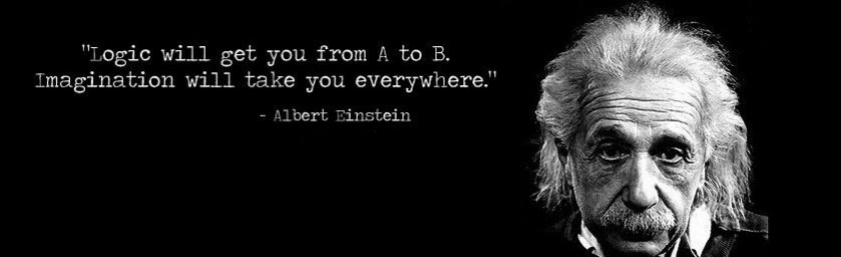 